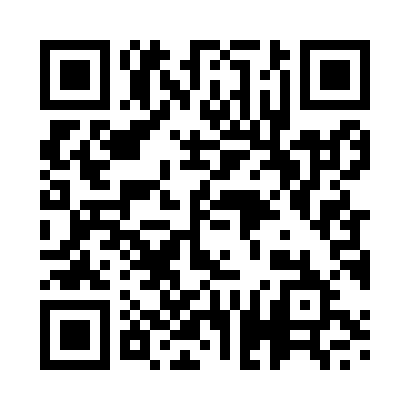 Prayer times for Maghnia, AlgeriaWed 1 May 2024 - Fri 31 May 2024High Latitude Method: NonePrayer Calculation Method: Algerian Ministry of Religious Affairs and WakfsAsar Calculation Method: ShafiPrayer times provided by https://www.salahtimes.comDateDayFajrSunriseDhuhrAsrMaghribIsha1Wed4:426:161:044:487:529:202Thu4:416:151:044:487:539:223Fri4:396:141:044:487:549:234Sat4:386:131:044:487:559:245Sun4:376:121:044:487:569:256Mon4:366:111:034:487:569:267Tue4:346:101:034:487:579:278Wed4:336:091:034:487:589:289Thu4:326:081:034:497:599:2910Fri4:316:071:034:498:009:3011Sat4:296:061:034:498:009:3212Sun4:286:061:034:498:019:3313Mon4:276:051:034:498:029:3414Tue4:266:041:034:498:039:3515Wed4:256:031:034:498:049:3616Thu4:246:031:034:498:049:3717Fri4:236:021:034:498:059:3818Sat4:226:011:034:508:069:3919Sun4:216:011:034:508:079:4020Mon4:206:001:034:508:079:4121Tue4:195:591:044:508:089:4222Wed4:185:591:044:508:099:4323Thu4:175:581:044:508:099:4424Fri4:165:581:044:508:109:4525Sat4:155:571:044:518:119:4626Sun4:145:571:044:518:129:4727Mon4:145:561:044:518:129:4828Tue4:135:561:044:518:139:4929Wed4:125:551:044:518:149:5030Thu4:125:551:054:518:149:5131Fri4:115:551:054:528:159:52